«Об утверждении Программы профилактикирисков причинения вреда (ущерба) охраняемым законом ценностям на 2022 год в сферемуниципального контроля на автомобильном транспорте и в дорожном хозяйстве в границах населенныхпунктов МО «Козульское сельское поселение»Усть-Канского района Республики Алтай»         В соответствии с Федеральным законом от  06.10.2003 г. № 131-ФЗ «Об общих принципах организации местного самоуправления в Российской Федерации», Федеральным законом от 31.07.2020 № 248-ФЗ «О государственном контроле (надзоре) и муниципальном контроле в Российской Федерации», руководствуясь Постановлением Правительства РФ от 25 июня 2021 г. № 990 «Об утверждении Правил разработки и утверждения контрольными (надзорными) органами программы профилактики рисков причинения вреда (ущерба) охраняемым законом ценностям», Уставом муниципального образования Козульское сельское поселение»,ПОСТАНОВЛЯЮ:Утвердить Программу профилактики рисков причинения вреда (ущерба) охраняемым законом ценностям на 2022 год в сфере муниципального контроля на автомобильном транспорте и в дорожном хозяйстве в границах населенных пунктов муниципального образования «Козульское сельское поселение» Усть-Канского района (далее - Программа).Настоящее постановление опубликовать (обнародовать) на официальном сайте администрации в сети «Интернет».Настоящее постановление вступает в силу со дня его подписания.Контроль за исполнением  постановления оставляю за собой.Глава сельского поселения                                                       А.М.Ябыев                                                                                                                                                    Приложение № 1                                                                                                     к Постановлению  главы администрации                                                                                         МО «Козульское сельское поселение»                                                                                                                                                                           от 04.04.2022 г. №  3Программа профилактики рисков причинения вреда (ущерба) охраняемым законом ценностям на 2022 год в сфере муниципального контроля на автомобильном транспорте и в дорожном хозяйстве в границах населенных пунктов муниципального образования Козульское сельское поселение» Усть-Канского района Республики Алтай.           Настоящая Программа профилактики рисков причинения вреда (ущерба) охраняемым законом ценностям на 2022 год в сфере муниципального контроля на автомобильном транспорте, городском наземном электрическом транспорте и в дорожном хозяйстве в границах населенных пунктов муниципального образования «Козульское сельское поселение» (далее-Программа), разработана в целях стимулирования добросовестного соблюдения обязательных требований организациями и гражданами, устранения условий, причин и факторов, способных привести к нарушениям обязательных требований и (или) причинению вреда (ущерба) охраняемым законом ценностям, создания условий для доведения обязательных требований до контролируемых лиц, повышение информированности о способах их соблюдения.        Настоящая Программа разработана и подлежит исполнению администрацией муниципального образования «Козульское сельское поселение» ( далее по тексту- администрация).1. Анализ текущего состояния осуществления муниципального контроля, описание текущего развития профилактической деятельности контрольного органа, характеристика проблем, на решение которых направлена Программа	1.1. Вид муниципального контроля: муниципальный контроль на автомобильном транспорте и в дорожном хозяйстве в границах населенных пунктов.          1.2. Предметом муниципального контроля на территории муниципального образования является соблюдение гражданами и организациями (далее- контролируемые лица) обязательных требований:             1) в области автомобильных дорог и дорожной деятельности, установленных в отношении автомобильных дорог;             а) к эксплуатации объектов дорожного сервиса, размещенных в полосах отвода и (или) придорожных полосах автомобильных дорог общего пользования;             б) к осуществлению работ по капитальному ремонту, ремонту и содержанию автомобильных дорог общего пользования и искусственных дорожных сооружений на них (включая требования к дорожно-строительным материалам и изделиям) в части обеспечения сохранности автомобильных дорог;            2) установленных в отношении перевозок по муниципальным маршрутам регулярных перевозок, не относящихся к предмету федерального государственного контроля (надзора) на автомобильном транспорте и в  дорожном хозяйстве в области организации регулярных перевозок.         Предметом муниципального контроля является также исполнение решений, принимаемых по результатам контрольных мероприятий.          В рамках профилактики рисков причинения вреда (ущерба)  охраняемым законом ценностям администрацией осуществляются следующие мероприятия:Размещение на официальном сайте администрации в сети «Интернет» перечней нормативных правовых актов или их отдельных частей, содержащих обязательные требования, оценка соблюдения которых является предметом муниципального контроля, а также текстов соответствующих нормативных правовых актов;Осуществление информирования юридических лиц, индивидуальных предпринимателей по вопросам соблюдения обязательных требований в том числе посредством разработки и опубликования руководств по соблюдению обязательных требований, разъяснительной работы в средствах массовой информации;Обеспечение регулярного обобщения практики осуществления муниципального контроля и размещение на официальном интернет-сайте администрации соответствующих обобщений, в том числе с указанием наиболее часто встречающихся случаев нарушений обязательных требований с рекомендациями в отношении мер, которые должны приниматься юридическими лицами, индивидуальными предпринимателями в целях недопущения таких нарушений;Выдача предостережений о недопустимости нарушения обязательных требований в соответствии с частями 5-7 статьи 8.2 Федерального закона от 26 декабря 2008 года № 294 –ФЗ «О защите прав юридических лиц и индивидуальных предпринимателей при осуществлении государственного контроля (надзора) и муниципального контроля».2. Цели и задачи реализации Программы 2.1. Цели Программы: 1) стимулирование добросовестного соблюдения обязательных требований всеми контролируемыми лицами; 2) устранение условий, причин и факторов, способных привести к нарушениям обязательных требований и (или) причинению вреда (ущерба) охраняемым законом ценностям; 3) создание условий для доведения обязательных требований до контролируемых лиц, повышение информированности о способах их соблюдения;4) предупреждение нарушений контролируемыми лицами обязательных требований, включая устранение причин, факторов и условий, способствующих возможному нарушению обязательных требований;5) снижение размера ущерба, причиняемого охраняемым законом ценностям.2.2. Задачи Программы: 1) выявление причин, факторов и условий, способствующих нарушению обязательных требований законодательства, определение способов устранения или снижения рисков их возникновения; 2) установление зависимости видов, форм и интенсивности профилактических мероприятий от особенностей конкретных подконтрольных субъектов, и проведение профилактических мероприятий с учетом данных факторов; 3) формирование единого понимания обязательных требований законодательства у всех участников контрольной деятельности; 4) повышение прозрачности осуществляемой Управлением контрольной деятельности; 5) повышение уровня правовой грамотности подконтрольных субъектов, в том числе путем обеспечения доступности информации об обязательных требованиях законодательства и необходимых мерах по их исполнению.	3. Показатели результативности и эффективности Программы                          4. Перечень профилактических мероприятий, сроки (периодичность) их проведенияАдминистрация муниципального образования «Козульское сельское поселение» в рамках указанного вида контроля проводит следующие профилактические мероприятия:     ПОСТАНОВЛЕНИЕ                                                                           JОП     от «04» апреля 2022 г.                          с. Козуль                      № 3РЕСПУБЛИКА АЛТАЙ УСТЬ-КАНСКИЙ РАЙОНСЕЛЬСКАЯ АДМИНИСТРАЦИЯ КОЗУЛЬСКОГО СЕЛЬСКОГО ПОСЕЛЕНИЯ 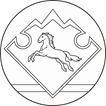 АЛТАЙ РЕСПУБЛИКАНЫНКАН-ООЗЫ АЙМАГЫНДА КОЗУЛ  JУРТJЕЕЗЕЗИНИН JУРТАДМИНИСТРАЦИЯЗЫ № п/пНаименование показателяПоказатель1.Полнота информации, размещенной наофициальном сайте контрольного органа всети «Интернет» в соответствии с частью 3 ст. 46 Федерального закона от 31.07.2021 г. № 248-ФЗ «О государственном контроле (надзоре) и муниципальном контроле в Российской Федерации»100%2.Утверждение доклада, содержащего результаты обобщения правоприменительной практики по осуществлению муниципального контроля, его опубликованиеИсполнено / Не исполнено3.Доля профилактических мероприятий в                                 объеме контрольных мероприятий20% и более4.Доля лиц, удовлетворённых консультированием              в общем количестве лиц,обратившихся за консультированием100%№ п/пНаименованиемероприятияСрок реализациимероприятияОтветственное должностное лицо1.ИнформированиеИнформирование осуществляется администрацией по вопросам соблюдения обязательных требований посредством размещения соответствующих сведений на официальном сайте администрации и в печатном издании муниципального образованияПостоянноСпециалист администрации к должностным обязанностям которого относятся осуществление муниципального контроля2.Обобщение правоприменительной практикиОбобщение правоприменительной практики  осуществляется администрацией посредством сбора и анализа данных о проведенных контрольных мероприятиях и их результатах.По итогам обобщения правоприменительной практики администрация готовит доклад, содержащий результаты обобщения правоприменительной практики по осуществлению муниципального контроля.Ежегодно не позднее 30 января.Специалист администрации к должностным обязанностям которого относятся осуществление муниципального контроля3.Объявление предостереженияПредостережение о недопустимости нарушения обязательных требований объявляется контролируемому лицу в случае наличия у администрации сведения о готовящихся нарушениях обязательных требований и (или) в случае отсутствия подтверждения данных о том, что нарушение обязательных требований причинило вред (ущерб) охраняемым законом ценностям либо создало угрозу причинения вреда (ущерба) охраняемым законом ценностямВ течение года, при наличии основанийСпециалист администрации к должностным обязанностям которого относятся осуществление муниципального контроля4.Консультирование.Консультирование осуществляется в устой или письменной форме по телефону, посредством видео-конференц-связи, на личном приеме, в ходе проведения профилактического мероприятия, контрольного (надзорного) мероприятияВ течение года, по мере необходимостиСпециалист администрации к должностным обязанностям которого относятся осуществление муниципального контроля5.Профилактический визитЕжеквартально